DECLARAÇÃO DE ENTREGA DE DOCUMENTAÇÃO - SUBMISSÃO Declaro, que anexei ao projeto no SIGAA Módulo Extensão, toda a documentação exigida em edital, conforme lista abaixo:OBRIGATÓRIO PARA OS PROJETOS DO EDITAL DE ESPORTES E CULTURA  QUAL A MODALIDADE DO PROJETO?OBRIGATÓRIO PARA OS PROJETOS DO EDITAL DE ESPORTES E CULTURA  QUAL A MODALIDADE DO PROJETO?                                     ESPORTE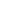                   CULTURA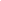 